ЗАГАЛЬНА ІНФОРМАЦІЯ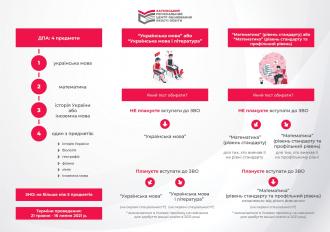 Зовнішнє оцінювання проводиться з метою забезпечення прав осіб на рівний доступ до вищої освіти та оцінювання відповідності результатів навчання, здобутих на основі повної загальної середньої освіти, державним вимогам.Участь у зовнішньому оцінюванніможе взяти особа, якамає повну загальну середню освітуабоздобуде її в поточному навчальному роціта зареєструвалася відповідно до встановлених вимог.Зовнішнє оцінювання проводиться щороку з використанням технологій педагогічного тестування. Завдання сертифікаційних робіт укладаються Українським центром відповідно до програм зовнішнього оцінювання з певних навчальних предметів.Строки організації та проведення зовнішнього оцінювання, перелік навчальних предметів, з яких проводиться зовнішнє оцінювання, та мов національних меншин, якими здійснюється переклад текстів, визначаються наказами Міністерства освіти і науки України.Учасникам зовнішнього оцінювання створюються рівні умови шляхом стандартизації процедур проведення зовнішнього оцінювання.Для учасників з особливими освітніми потребами в пунктах зовнішнього оцінювання створюються особливі (спеціальні) умови для проходження оцінювання.Результатом зовнішнього оцінювання є кількісна оцінка рівня навчальних досягнень учасника зовнішнього оцінювання.Результати зовнішнього оцінювання використовуються:для визначення конкурсного бала під час відбору осіб, які вступають на навчання до закладів вищої освіти для отримання ступеня молодшого бакалавра, бакалавра (магістра і спеціаліста медичного, фармацевтичного або ветеринарного спрямувань) на основі повної загальної освіти;як оцінки за державну підсумкову атестацію за освітній рівень повної загальної середньої освіти;для визначення стану функціонування системи загальної середньої освіти та прогнозування її подальшого розвитку.Результати з певного навчального предметавизначаються за:рейтинговою шкалою 100-200 балів– для усіх учасників, які подолали поріг «склав / не склав»критеріальною шкалою 1-12 балів– для учасників з числа випускників системи середньої освіти поточного навчального року, які обрали цей навчальний предмет для проходження державної підсумкової атестації у формі зовнішнього оцінювання.Визначення тестового бала здійснюється на основі схем нарахування балів за виконання завдань сертифікаційної роботи, розроблених Українським центром для відповідного предмета, та схем оцінювання завдань відкритою форми з розгорнутою відповіддю.Рішення про встановлення порога «склав / не склав» ухвалює експертна комісія з визначення рейтингової оцінки. З урахуванням установленого порога «склав / не склав» здійснюється генерування таблиці за шкалою 100-200 балів.Таблиці за шкалою 1-12 балів розробляються та ухвалюються експертною комісією з визначення оцінки рівня навчальних досягнень.Офіційне оголошення результатівзовнішнього оцінювання здійснюється шляхом їх розміщення на інформаційних сторінках учасників зовнішнього оцінювання:з української мови і літератури, математики, історії України, англійської, іспанської, німецької, французької мов – не пізніше ніж через 25 календарних днів після проведення зовнішнього оцінювання із зазначених предметів;з інших предметів – не пізніше ніж через 14 календарних днів.Результати зовнішнього оцінювання у вигляді рейтингових оцінок за шкалою 100-200 балів передаються Українським центром до відповідного реєстру в Єдиній державній електронній базі з питань освіти. Джерело: https://testportal.gov.ua/zagalna-informatsiya-zno/
Переглянути ці та інші матеріали ви також можете на сторінках відповідних веб-ресурсів, а саме:Український центр оцінювання якості освіти
Харківський регіональний центр оцінювання якості освітиа також на нашому стенді "Готуємося до ЗНО-2021"